Checklist and AttachmentsRural Travel Fund 2024Attachments:Have you attached:☐	 Latest financial statements from your school/organisation (Must be to 30 June 2023 or later) (i.e. P&L, financial statement, school accounts records ** They do not have to be audited accounts) ☐ 	Bank deposit slip OR bank account verification if you are NOT registered for GST☐ 	Evidence of your endorsement from your local affiliated club/school (if appropriate)Checklist:Have you answered every question? Have you attached the relevant information above? NB: Applicants MUST provide a separate application for each sporting code. If you do not, your application may be disqualified.Send your application form:by email to grants@whakatane.govt.nz  (preferred)by hand delivery to Whakatāne District Council, 14 Commerce Street to reach us by 4 PM WEDNESDAY 28 FEBRUARY 2024For any enquiries, please email grants@whakatane.govt.nz or phone Community Funding Advisor on (07) 306 0500 or 027 309 3819.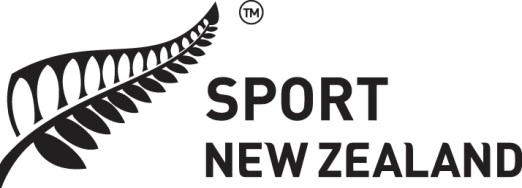 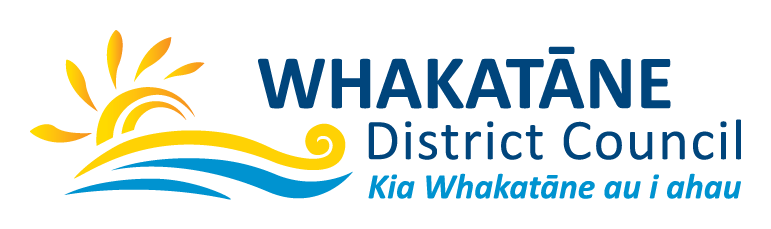 2024 SPORT NZ RURAL TRAVEL FUND APPLICATION FORMPlease Note: The fund is only available for sports teams with 5-18-year-olds to support travel to their nearest regular competition sport.  Please answer all the questions and read the whole form.D.	What is this funding going to be used for? Please complete all sections:E.	Financial Details	Are you registered for GST?		☐ Yes		☐ No	(If yes please write your GST Number in the space provided below) (NB: Use the Tab key to move across and type in your numbers)2.	How much money are you applying for to help with your activity?3.	If you have applied for funding from other organisations as above, please supply details below. If not relevant, enter N/A:F.	DeclarationWe hereby declare that the information supplied here on behalf of our school / organisation is correct.We consent to the Whakatane District Council collecting the personal contact details and information provided in this application, retaining, and using these details and disclosing them to Sport NZ for the purpose of review of the Rural Travel Fund.  This consent is given in accordance with the Privacy Act 2020.                                                                                                                                                                                                                 A.	DetailsA.	DetailsName of organisation:                Name of organisation:                Sporting code applied for:Sporting code applied for:Contact person (for a group):    Contact person (for a group):    Postal address: Postal address: Email address:		 Email address:		 B.	Contact NamesB.	Contact NamesFirst Contact Name: Phone:Second Contact Name: Phone: C.	Organisation DetailsC.	Organisation DetailsAre you a ☐ Club? Total members? ________    ☐ School? Total number of students?  ________  Are you a ☐ Club? Total members? ________    ☐ School? Total number of students?  ________  How many participants are aged between: 	5-11 yrs:		12-18 yrs:				How many participants are aged between: 	5-11 yrs:		12-18 yrs:				Please detail how many applicants are 	Female	:		Male: Please detail how many applicants are 	Female	:		Male: Does your application involve a partnership with another local school or club?	☐ Yes	 ☐ NoDoes your application involve a partnership with another local school or club?	☐ Yes	 ☐ NoSeason dates:Number and type of vehicles:Travel to:Travel from:Reason for travel: Total kms per trip: 					for season:Total amount of funding sought:What benefits will this funding provide (the box will expand as you type)Do you have any disabled individuals being supported by this fund?Please check with Community Funding Advisor for definition.    ☐ Yes ☐ No   Number:  _____Do you have any disabled individuals being supported by this fund?Please check with Community Funding Advisor for definition.    ☐ Yes ☐ No   Number:  _____What percentage of your members live in the vicinity of the local authority you are applying to for the Rural Travel Fund? (In this case, Whakatāne District Council) Sport New Zealand fund (This application)Other funders (If applicable)Your contribution (if applicable)					TOTALOrganisation - (including other councils)Amount requested $Confirmed /unconfirmed?If you are a club, are you getting support from the local school? Details below: ☐ Yes    ☐ NoName:Position in Organisation / Title:Date: Name:Position in Organisation / Title:Date: